17.04.2020 r.Edukacja polonistyczna.Poznajemy ch. Te wyrazy zaczynają się na ch. Powiedz, co widzisz                   na obrazkach.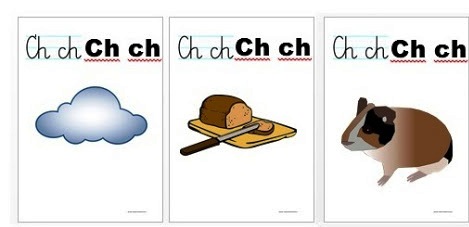 Teraz poćwicz pisanie.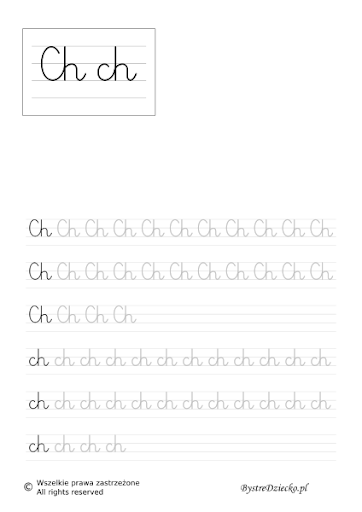 Przeczytaj i spróbuj odpowiedzieć na pytania.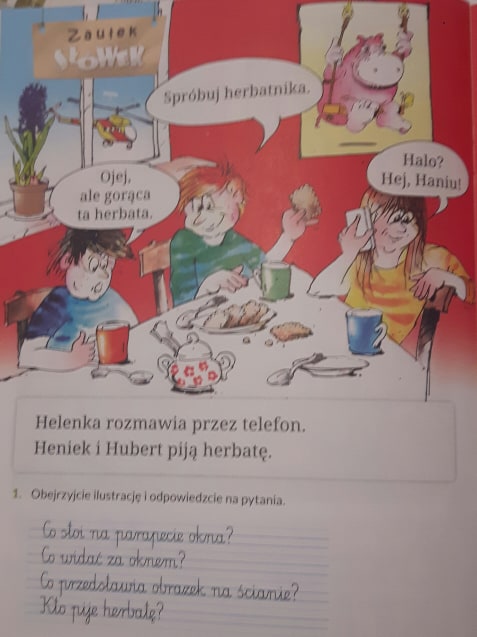 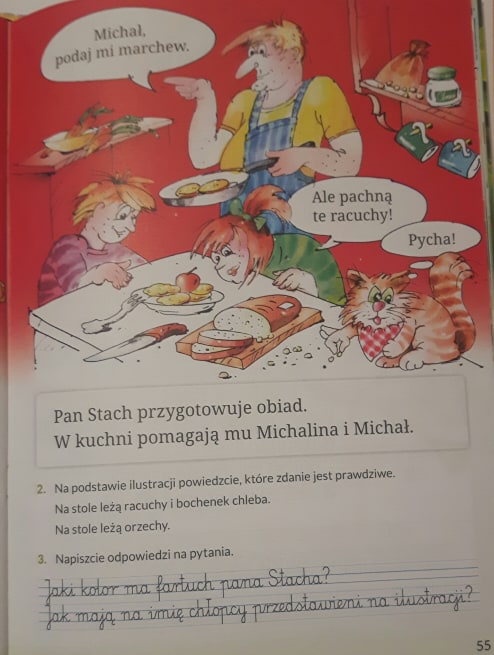 Edukacja matematyczna.Wykonaj zadania.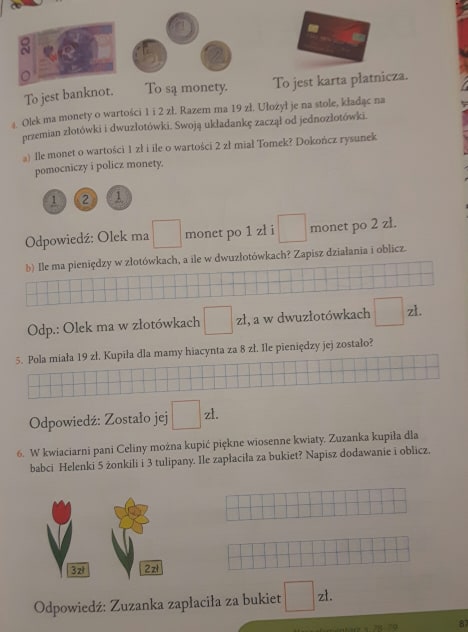 Edukacja techniczna.Na zakończenie dzisiejszego dnia spróbuj wykonać wiosenny kwiatek. Jeśli nie masz potrzebnych materiałów, możesz je zastąpić innymi lub po prostu narysować, też będzie pięknie.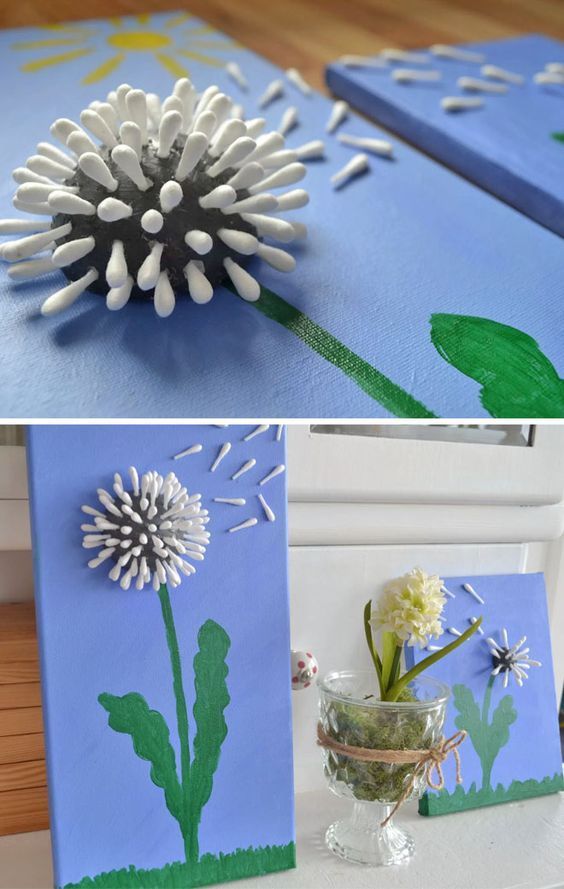 